О проведении профилактических мероприятийУважаемые руководители!Организация профилактической деятельности в образовательных организациях является важной составляющей системы профилактики безнадзорности и правонарушений несовершеннолетних Красноярского края. На протяжении последних лет в Красноярском крае снижается уровень подростковой преступности. Вместе с тем в 2020 году в отношении подростков края были возбуждены уголовного дела за преступления против общественной безопасности.Из анализа причин и условий, способствующих совершению данных преступлений, делаются выводы, что подростки нуждались в одобрении и самореализации. Самореализация детей и молодежи осуществляется через участие в добровольческой деятельности, вовлечение в ученическое самоуправление, в реализацию патриотических проектов, дополнительное образование.С 22.01.2021 в рамках школьного проекта «Большая перемена» стартует проект «Добрая суббота», который предоставляет возможности для самореализации детей в среде волонтёрства и социального проектирования. Цель проекта – познакомить школьников с волонтёрской деятельностью, вовлечь в добровольческое движение в субъекте Российской Федерации.Волонтёрские образовательные проекты – важное дополнение к воспитательному процессу, который с сентября 2020 года начал реализацию в рамках типовой программы воспитания в школах. Информация о проектах «Большой перемены» доступна на сайте bolshayaperemena.online.Обращаем внимание, что количественные показатели вовлечения в ученическое самоуправление и волонтёрскую деятельность несовершеннолетних включены в показатели результативности регионального проекта «Социальная активность» национального проекта «Образование». Количественные показатели по вовлечению детей и молодежи в социально активную деятельность через увеличение охвата патриотическими проектами предусмотрены региональным проектом «Патриотическое воспитание граждан Российской Федерации (Красноярский край)» национального проекта «Образование».Важной составляющей деятельности по профилактике безнадзорности и правонарушений несовершеннолетних является работа с родителями.По информации Министерства просвещения Российской Федерации, основанной на итогах мониторинга социальных медиа, проведенного с использованием ресурсов АНО «Центр изучения и сетевого мониторинга молодежной среды», тенденция распространения деструктивной информации в сети Интернет на фоне недостаточного внимания родителей (законных представителей) несовершеннолетних к вопросам цифровой гигиены и проблем межличностных отношений с детьми сохраняется.В соответствии с планом работы комиссии по делам несовершеннолетних и защите их прав Красноярского края, утвержденного постановлением от 24.12.2020 № 157-кдн, в феврале – марте 2021 года проводится межведомственная профилактическая акция «Большое родительское собрание» (далее – Акция). Основными задачами Акции являются:проведение разъяснительной работы с родителями (законными представителями) несовершеннолетних об ответственности за воспитание и сохранность жизни и здоровья детей; о видах ответственности за участие несовершеннолетних в несанкционированных мероприятиях; о необходимости контроля за действиями несовершеннолетних детей, особенно в местах массового скопления граждан; о необходимости принятии всех возможных мер по недопущению вовлечения детей в участие в несанкционированных мероприятиях; проведение профилактических мероприятий для всей родительской общественности по вопросам детской психологии, воспитания детей, организации досуга и занятости несовершеннолетних.Министерство образования Красноярского края к проведению Акции организовало выступления специалистов, которые рекомендуем разместить в родительских чатах, на сайтах образовательных организаций:«Алгоритм действий для родителей обучающихся по раннему выявлению и реагированию на деструктивное поведение несовершеннолетних, проявляющееся под воздействием информации негативного характера, распространяемой в сети Интернет» https://youtu.be/LPmWZPWCheU. Выступление Удаловой Кристины Александровны, педагога-психолога КГБУ «Краевой центр психолого-медико-социального сопровождения»;«Психоактивные вещества в жизни современного подростка» https://youtu.be/MUc7kWvAG0I. Выступление Харитоновой Людмилы Петровны, заведующей отделением профилактики КГБУЗ «Краевой наркологический диспансер № 1».Просим принять участие в вышеуказанных мероприятиях.Руководитель	Управления образования 			п/п			О.С. ШаповаловаИсп. Кобизкая А.Н. (39170) 31-512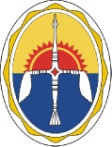  УПРАВЛЕНИЕ ОБРАЗОВАНИЯАдминистрации Эвенкийского муниципального районаКрасноярского краяул. Советская, д.2, п. Тура, Эвенкийский район, Красноярский край, 648000  Телефон:(39170) 31-457                          Факс:   (3912) 63-63-56 E-mail: ShapovalovaOS@tura.evenkya.ru ОГРН 1102470000467 ,       ИНН/КПП 2470000919/24700100101.02.2021г. №65 на №______________ от ______________Руководителям ОУ